Paper AdvertisingCorpusJCR 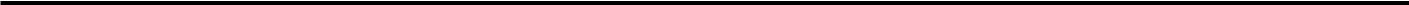 The JCR budget will not fund paper advertising for any societies applying for fundingin an attempt to reduce paper waste. This includes money for flyering and posters, unless there is sufficient justification for an exemption to be approved by the ommittee. Exemptions to this policy are to be approved by the ommittee, provided sufficient justification is presented to show the given society is particularly reliant on paper advertising.